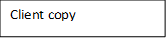 PSYCHIATRIST PRESCRIBER RESOURCESExcelsior     509-559-3100                         Frontier Behavioral Health509-838-4651Spokane Teaching Clinic509-626-9900Chris Korsgaard, ARNP509-389-5794Nicholas Goodwin, DNP, PMHNP509-415-3507March 2020